César Chávez Academy Middle School 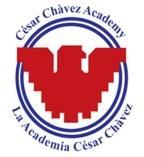 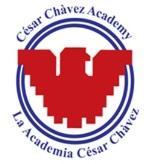 March UpdatesAdvancED External Visit-- March 15th - 18th Tentative schedule for External Team Members: Sunday, 3.15--meet with Central Office AdministratorsMonday, 3.16--meet with School Leadership and select stakeholdersTuesday, 3.17--conduct observations and interview select stakeholdersWednesday, 3.18--compile reports; recommendation given to the BoardFormal Observations:If you haven’t already done so, please sign-up for your formal observation by the end of the day today (Monday, March 9th) as these have to be completed by Thursday. Thank you to those who have signed-up, I’ve enjoyed seeing the great things going on in your classrooms and throughout the school! If you haven’t already done so, please be sure to sign-up for a time to review your EEP. Shout-Outs:A huge thank you to Mrs. Berrocal, Mrs. Starr, Ms. Gwen, and Mrs. Nagy for organizing and getting the TELL pilot test done. I’d also like to recognize Mrs. Cochran and Ms. Guzman for organizing WIDA. Thank you to the instructional support staff, for their diligence in ensuring identified students complete the speaking portion of WIDA-- almost done ☺! I’d like to extend an extra-warm token of appreciation to the teachers--I know it isn’t easy teaching when students are being pulled from your classrooms. Thank you for your patience, understanding, and flexibility. Congratulations:Please join me in congratulating Mr. Biggar and his wife who are expecting their first child this July. I’d also like to congratulate Mrs. Near as she and her husband are expecting their first child this August. If you know of anyone who is looking for a long-term sub position, please send them my way--as Mrs. Urben will be going on maternity leave mid-April and Mrs. Mosko mid-May. Reminders/Others:Staff Dress Down Passes: Thank you to those who have been bringing them to me to sign-off on. As a reminder, please do not use your dress down pass during our AdvancEd External Review (March 15th - 18th) Act 18 (now FTK – follow that kid) Aides: As a reminder, the sole responsibility for one-on-one (FTK) aides is to provide support to their assigned student. In the event that their student is not here, other duties will be assigned. Teachers, FTK Aides, and Special Education teachers, please ensure you are communicating about what content is being covered in class and the expectations of what students should be focusing on:What are the essential components of the unit/topic of study?How will these students show their understanding?What progress is being made toward identified goals? (grades)Ideally check-ins will be daily (please do not interrupt instructional time) or at minimum, weekly. As a reminder, special education teachers have prep on Mondays. This is the perfect time to discuss ideas and suggestions for modifications and accommodations as well as progress toward targeted goals. Math Openings:  We are still working on finding a replacement for both Math positions. If you know of anyone qualified for, and interested in, teaching 6th or 8th grade math, please send them my way.  Career Day: was postponed until sometime in May, an exact data has yet to be determined. Team Work:The work that we do is difficult, challenging, and yet so very rewarding! Remember, it takes each of us to make this school a successful learning environment for the students we serve. As we begin this week, I ask that we take the advice of Michele Harvey (2015) and “Be mindful and look for ways to show gratitude toward people with whom you have difficulty relating.” Remember: In this School,We don’t do EASY.We make easy happen throughHARD WORK, COOPERATION, & LEARNING!#TheKidsSide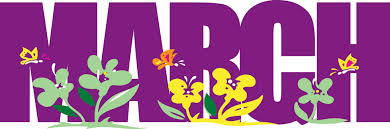 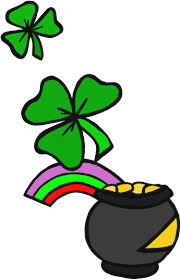 SundayMondayTuesdayWednesdayThursdayFridaySaturday8Tornado Drill: sometime this week9PD: Szukielowicz - need subKrone - need sub1011Admin-Steward MeetingPD: Mosko - need subMartinez - need sub12TLG: Aurelia Hine - need sub13TLG: Donna & LinaTLG Spelling Bee1415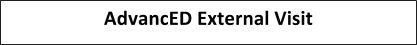 16PD: Rogers - need subDawood - need sub 17PD: Rogers - need subDawood - need subAdvancED On-Sight Visit18SVSU: Urbenowski - need subBaxter - need subCCA Board Mtg. 6pm @ East1920TLG: Special Ed. BrownMacLeodMorrisonWrightSantoscoyGaray 2122Unity WeekLockdown Drill: sometime this week236th Grade to Holocaust Museum (10am - 2pm)SpEd Team to RESA: Brown, MacLeod, Morrison, Wright, Garay, Santoscoy, Carroll 24Literacy NightPD: Laudani - need subCurrie - need sub25266th Grade to Holocaust Museum (10am - 2pm)27Unity Day Free Dress Down Wear OrangeCollege 101: Pre-visit (select 8th graders)282930PD: Harden - need sub31Cesar Chavez’s Birthday  PD: Harden - need subStaff Meeting @ 3:151PD: Harden - need sub23PD Day: Grades Due for 3rd Qtr. 4